Independent learning topic planner- TemplateYear: 8Project:                               Subject: MathsProject:                               Subject: MathsProject:                               Subject: MathsDateTopic-Resources/ Links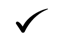 104/11/19SubstitutionCorbett Maths video 20https://corbettmaths.com/2012/08/20/substitution-into-expressions/ 211/11/19Expanding brackets and factorising into single bracketsCorbett Maths video 13 and 117https://corbettmaths.com/2013/12/23/expanding-brackets-video-13/ https://corbettmaths.com/2013/02/06/factorisation/318/11/19Solving linear equations and inequalitiesCorbett Maths videos 110, 111, 176, 177, 178, 179https://corbettmaths.com/contents/425/11/19SequencesCorbett Maths videos 286, 287, 288, 290https://corbettmaths.com/contents/ 502/12/19Angles on linesCorbett Maths videos 25, 30, 34, 35, 39https://corbettmaths.com/contents/ 609/12/19Angles in polygonsCorbett Maths videos 32, 33, 37https://corbettmaths.com/contents/ 78